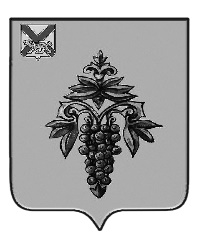 ДУМА ЧУГУЕВСКОГО МУНИЦИПАЛЬНОГО ОКРУГА Р  Е  Ш  Е  Н  И  ЕВ соответствии с Градостроительным кодексом Российской Федерации, Федеральным законом от 06.10.2003 № 131-ФЗ «Об общих принципах организации местного самоуправления в Российской Федерации», Уставом Чугуевского муниципального округа, Дума Чугуевского муниципального округаРЕШИЛА:	1. Принять решение «Об утверждении Положения об организации и проведении общественных обсуждений или публичных слушаний по вопросам градостроительной деятельности на территории Чугуевского муниципального округа».	2. Направить указанное решение главе Чугуевского муниципального округа для подписания и опубликования.ПРОЕКТПоложениеоб организации и проведении общественных обсуждений или публичных слушаний по вопросам градостроительной деятельности на территории Чугуевского муниципального округаГлава 1. Общие положения1.1. Настоящее Положение об организации и проведении общественных обсуждений или публичных слушаний по вопросам градостроительной деятельности на территории Чугуевского муниципального округа (далее - Положение) разработано в соответствии с  Градостроительным кодексом Российской Федерации, Федеральным законом от  № 131-ФЗ «Об общих принципах организации местного самоуправления в Российской Федерации», Уставом Чугуевского муниципального округа и определяет процедуру организации и проведения общественных обсуждений и публичных слушаний на территории Чугуевского муниципального округа по следующим вопросам градостроительной деятельности:а) рассмотрение проекта генерального плана Чугуевского муниципального округа, проекта внесения в него изменений;б) рассмотрение проекта правил землепользования и застройки Чугуевского муниципального округа, проекта внесения в них изменений;в) рассмотрение проектов планировки территорий и проектов межевания территорий, проекта внесения в них изменений;г) рассмотрение проектов решений о предоставлении разрешений на условно разрешенный вид использования земельных участков или объектов капитального строительства;д) рассмотрение проектов решений о предоставлении разрешений на отклонение от предельных параметров разрешенного строительства, реконструкции объектов капитального строительства.1.2.  Общественные обсуждения или публичные слушания по вопросам градостроительной деятельности проводятся с целью соблюдения права человека на благоприятные условия жизнедеятельности, прав и законных интересов правообладателей земельных участков и объектов капитального строительства.1.3. Участниками общественных обсуждений или публичных слушаний по проекту генерального плана, проекту правил землепользования и застройки, проектам планировки территории, проектам межевания территории, проектам, предусматривающим внесение изменений в один из указанных утвержденных документов, являются граждане, постоянно проживающие на территории, в отношении которой подготовлены данные проекты, правообладатели находящихся в границах этой территории земельных участков и (или) расположенных на них объектов капитального строительства, а также правообладатели помещений, являющихся частью указанных объектов капитального строительства.1.4. Участниками общественных обсуждений или публичных слушаний по проектам решений о предоставлении разрешения на условно разрешенный вид использования земельного участка или объекта капитального строительства, проектам решений о предоставлении разрешения на отклонение от предельных параметров разрешенного строительства, реконструкции объектов капитального строительства являются граждане, постоянно проживающие в пределах территориальной зоны, в границах которой расположен земельный участок или объект капитального строительства, в отношении которых подготовлены данные проекты, правообладатели находящихся в границах этой территориальной зоны земельных участков и (или) расположенных на них объектов капитального строительства, граждане, постоянно проживающие в границах земельных участков, прилегающих к земельному участку, в отношении которого подготовлены данные проекты, правообладатели таких земельных участков или расположенных на них объектов капитального строительства, правообладатели помещений, являющихся частью объекта капитального строительства, в отношении которого подготовлены данные проекты, а в случае, если условно разрешенный вид использования земельного участка или объекта капитального строительства может оказать негативное воздействие на окружающую среду, общественные обсуждения или публичные слушания проводятся с участием правообладателей земельных участков и объектов капитального строительства, подверженных риску такого негативного воздействия в результате реализации данных проектов.Глава 2. Порядок организации и проведения общественных обсуждений или публичных слушаний по проектам.2.1.  Общественные обсуждения или публичные слушания проводятся в связи с подготовкой проектов документов, а также в связи с обращениями заинтересованных лиц в целях решения вопросов, указанных в пункте 1.1 настоящего Положения.2.2.  Глава Чугуевского муниципального округа принимает решение о проведении общественных обсуждений или публичных слушаний.2.3.  Решение о проведении общественных обсуждений или публичных слушаний подлежат официальному опубликованию в порядке, установленном для официального опубликования муниципальных правовых актов, иной официальной информации, а так же размещается на официальном сайте Чугуевского муниципального округа. Решение о назначении общественных обсуждений или публичных слушаний так же могут размещаться на информационных стендах в зданиях органов местного самоуправления и иных местах, определенных уполномоченным органом.2.4. Процедура проведения общественных обсуждений состоит из следующих этапов:1) оповещения о начале общественных обсуждений;2) размещение проекта, подлежащего рассмотрению на общественных обсуждениях, и информационных материалов к нему на официальном сайте Чугуевского муниципального округа (далее – официальный сайт) и (или) государственной или муниципальной информационной системе, обеспечивающей проведение общественных обсуждений с использованием информационно-телекоммуникационной сети «Интернет» (далее – сеть «Интернет») либо на региональном портале государственных и муниципальных услуг (далее – информационные системы)  и открытие экспозиции или экспозиций такого проекта;3) проведение экспозиции или экспозиций проекта, подлежащего рассмотрению на общественных обсуждениях;4) подготовка и оформление протокола общественных обсуждений;5) подготовка и опубликование заключения о результатах общественных обсуждений.2.5. Процедура проведения публичных слушаний состоит из следующих этапов:1) оповещение о начале публичных слушаний;2) размещение проекта, подлежащего рассмотрению на публичных слушаниях, и информационных материалов к нему на официальном сайте и открытие экспозиции или экспозиций такого проекта; 3) проведение экспозиции или экспозиций проекта, подлежащего рассмотрению на публичных слушаниях;4) проведение собрания или собраний участников публичных слушаний;5) подготовка и оформление протокола публичных слушаний;6) подготовка и опубликование заключения о результатах публичных слушаний.2.6.  Оповещение о начале общественных обсуждений или публичных слушаний должно содержать:1) информацию о проекте, подлежащем рассмотрению на общественных обсуждениях или публичных слушаниях, и перечень информационных материалов к такому проекту;2) информацию о порядке и сроках проведения общественных обсуждений или публичных слушаний по проекту, подлежащему рассмотрению на общественных обсуждениях или публичных слушаниях;3) информацию о месте, дате открытия экспозиции или экспозиций проекта, подлежащего рассмотрению на общественных обсуждениях или публичных слушаниях, о сроках проведения экспозиции или экспозиций такого проекта, о днях и часах, в которые возможно посещение указанных экспозиции или экспозиций;4) информацию о порядке, сроке и форме внесения участниками общественных обсуждений или публичных слушаний предложений и замечаний, касающихся проекта, подлежащего рассмотрению на общественных обсуждениях или публичных слушаниях.2.7. Оповещение о начале общественных обсуждений также должно содержать информацию об официальном сайте, на котором будут размещены проект, подлежащий рассмотрению на общественных обсуждениях, и информационные материалы к нему, или информационных системах, в которых будут размещены такой проект и информационные материалы к нему, с использованием которых будут проводиться общественные обсуждения. Оповещение о начале публичных слушаний также должно содержать информацию об официальном сайте, на котором будут размещены проект, подлежащий рассмотрению на публичных слушаниях, и информационные материалы к нему, информацию о дате, времени и месте проведения собрания или собраний участников публичных слушаний.2.8. Оповещение о начале общественных обсуждений или публичных слушаний:1) не позднее, чем за семь дней до дня размещения на официальном сайте или в информационных системах проекта, подлежащего рассмотрению на общественных обсуждениях или публичных слушаниях, подлежит опубликованию в порядке, установленном для официального опубликования муниципальных правовых актов, иной официальной информации. 2) распространяется на информационных стендах, оборудованных около здания администрации Чугуевского муниципального округа, в местах массового скопления граждан и в иных местах, расположенных на территории, в отношении которой подготовлены соответствующие проекты, и (или) в границах территориальных зон и (или) земельных участков, указанных в пункте 1.4 настоящего Положения  (далее - территория, в пределах которой проводятся общественные обсуждения или публичные слушания), иными способами, обеспечивающими доступ участников общественных обсуждений или публичных слушаний к указанной информации.Глава 3. Организатор общественных обсуждений или публичных слушаний.Организатором общественных обсуждений и публичных слушаний является комиссия по землепользованию и застройке Чугуевского муниципального округа (далее – Комиссия), созданная постановлением администрации Чугуевского муниципального округа.  Комиссия является постоянно действующим коллегиальным органом.Глава 4. Срок проведения общественных обсуждений или публичных слушаний4.1. Срок проведения общественных обсуждений или публичных слушаний по проекту генерального плана и по проектам, предусматривающим внесение изменений в генеральный план с момента оповещения жителей об их проведении до дня опубликования заключения о результатах общественных обсуждений или публичных слушаний не менее одного месяца и не более трех месяцев;4.2. Срок проведения общественных обсуждений или публичных слушаний по проекту правил землепользования и застройки или проекту о внесении изменений в правила землепользования и застройки составляет не менее одного и не более трех месяцев со дня опубликования такого проекта. В случае подготовки изменений в правила землепользования и застройки в части внесения изменений в градостроительный регламент, установленный для конкретной территориальной зоны, общественные обсуждения или публичные слушания по внесению изменений в правила землепользования и застройки проводятся в границах территориальной зоны, для которой установлен такой градостроительный регламент. В этих случаях срок проведения общественных обсуждений или публичных слушаний не может быть более чем один месяц;4.3. Срок проведения общественных обсуждений или публичных слушаний по проектам решений о предоставлении разрешения на условно разрешенный вид использования земельного участка или объекта капитального строительства со дня оповещения жителей об их проведении до дня опубликования заключения о результатах общественных обсуждений или публичных слушаний не может быть более чем один месяц;4.4. Срок проведения общественных обсуждений или публичных слушаний по проектам решений о предоставлении разрешений на отклонение от предельных параметров разрешенного строительства, реконструкции объектов капитального строительства со дня оповещения жителей об их проведении до дня опубликования заключения о результатах общественных обсуждений или публичных слушаний не может быть более чем один месяц;4.5. Срок проведения общественных обсуждений или публичных слушаний по проектам планировки территории или внесение изменений в документацию по планировке территории со дня оповещения жителей об их проведении до дня опубликования заключения о результатах общественных обсуждений или публичных слушаний не может быть менее одного месяца и более трех месяцев; 4.6. Срок проведения общественных обсуждений или публичных слушаний по проектам межевания территории со дня оповещения жителей об их проведении до дня опубликования заключения о результатах общественных обсуждений или публичных слушаний не может быть менее одного месяца и более трех месяцев.Глава 5. Официальный сайт и (или) информационные системы.Официальный сайт и (или) информационные системы должны обеспечивать возможность:1) Проверки участниками общественных обсуждений полноты и достоверности отражения на официальном сайте и (или) в информационных системах внесенных ими предложений и замечаний. 2) Представления информации о результатах общественных обсуждений, количестве участников общественных обсуждений.Глава 6. Требования к информационным стендам, на которых размещаются оповещения о начале общественных обсуждений или публичных слушаний.6.1. Информационные стенды, на которых размещаются оповещения о начале общественных обсуждений или публичных слушаний выполняются на пластиковой, деревянной или металлической основе, с текстом нанесенным методом аппликации или полноцветной печати. Изображения на стенде выполняются самоклеющими пленками или методом крепления к основанию стенда листов бумажной основы формата не менее А4 с оповещением о начале общественных обсуждений или публичных слушаний. 6.2. Информационные стенды могут быть в виде информационной стойки, с напольным держателем и карманами для размещения в них оповещений на листах бумажной основы формата не менее А4 и информации о проведении общественных обсуждений или публичных слушаний. Количество и виды карманов могут быть любые. Информационная стойка изготавливается из пластика, дерева, металла, оргстекла или композитного материала. Глава 7. Форма оповещения о начале общественных обсуждений или публичных слушаний, порядок подготовки и форма протокола общественных обсуждений или публичных слушаний, порядок подготовки и форма заключения о результатах общественных обсуждений или публичных слушаний.7.1. Установить форму оповещения о начале общественных обсуждений или публичных слушаний (Приложение № 1).7.2. Установить форму протокола общественных обсуждений или публичных слушаний (Приложение № 2).7.3.  Комиссия оформляет протокол общественных обсуждений или публичных слушаний, к которому прилагается перечень принявших участие в рассмотрении проекта участников общественных обсуждений или публичных слушаний, включающий в себя сведения об участниках общественных обсуждений или публичных слушаний (фамилию, имя, отчество (при наличии), дату рождения, адрес места жительства (регистрации) – для физических лиц; наименование, основной государственный регистрационный номер, место нахождения и адрес – для юридических лиц).7.4. На основании протокола общественных обсуждений или публичных слушаний Комиссия в течение 5 рабочих дней со дня окончания приема предложений и замечаний по проекту, рассматриваемому на общественных обсуждениях или публичных слушаниях, осуществляет подготовку заключения о результатах общественных обсуждений или публичных слушаний.7.5. Установить форму заключения о результатах общественных обсуждений или публичных слушаний (Приложение № 3).7.6. Заключение о результатах общественных обсуждений или публичных слушаний подлежит опубликованию в порядке, установленном для официального опубликования муниципальных правовых актов в официальном печатном средстве массовой информации и размещению на официальном сайте. Глава 8. Порядок проведения экспозиции проекта, подлежащего рассмотрению на общественных обсуждениях или публичных слушаниях, а также порядок консультирования посетителей экспозиции проекта, подлежащего рассмотрению на общественных обсуждениях или публичных слушаниях.В целях доведения до населения информации о содержании предмета общественных обсуждений или публичных слушаний в течение всего периода размещения в соответствии с подпунктом 2 пункта 2.4 и подпункта 2 пункта 2.5 настоящего Положения проекта, подлежащего рассмотрению на общественных обсуждениях или публичных слушаниях, и информационных материалов к нему проводятся экспозиция или экспозиции такого проекта. В ходе работы экспозиции организовывается консультирование посетителей экспозиции. Консультирование посетителей экспозиции осуществляется Комиссией и (или) разработчика проекта, подлежащего рассмотрению на общественных обсуждениях или публичных слушаниях в рабочие дни с 15.00 до 17.00 часов.Приложение № 1ОПОВЕЩЕНИЕ О ПРОВЕДЕНИИ ОБЩЕСТВЕННЫХ ОБСУЖДЕНИЙ (ПУБЛИЧНЫХ СЛУШАНИЙ)На общественные обсуждения (публичные слушания) представляется проект _______________________________________________________________________(наименование проекта)Информационные материалы по теме общественных обсуждений (публичных слушаний) представлены на экспозиции по адресу ____________________________________________________________________________________________________________________________________________Экспозиция открыта с ________________________ по ________________________.                                         (дата открытия экспозиции)                           (дата закрытия экспозиции) Часы работы: ___________________ на выставке проводятся консультации по теме                                  (дата, время) общественных обсуждений (публичных слушаний).Собрание участников общественных обсуждений (публичных слушаний) состоится ___________________ по адресу    _________________________________                (дата, время)_______________________________________________________________________.Время начала регистрации участников _____________________________________.                                                                                                  (не менее чем за 30 минут до начала собрания)В период проведения общественных обсуждений (публичных слушаний) участники общественных обсуждений (публичных слушаний) имеют право представить свои предложения и замечания по обсуждаемому проекту посредством:- записи предложений и замечаний в период работы экспозиции;- выступления на собрании участников общественных обсуждений или публичных слушаний;- внесения записи в книгу (журнал) регистрации участвующих в собрании участников общественных обсуждений или публичных слушаний;- подачи в ходе собрания письменных предложений и замечаний;- направления в течение недели со дня проведения собрания участников публичных слушаний письменных предложений, замечаний в окружную комиссию.Номера контактных справочных телефонов органа, уполномоченного на организацию и проведение общественных обсуждений или публичных слушаний: _______________________________________________________________________.Почтовый адрес органа, уполномоченного на организацию и проведение общественных обсуждений (публичных слушаний) ______________________________________________________________________________________________________________________________________________.Электронный адрес органа, уполномоченного на организацию и проведение общественных обсуждений (публичных слушаний) _______________________________________________________________________.Информационные материалы по проекту__________________________________________________________________________________________________________________________________________________________________________________________(наименование проекта)размещены на __________________________________________________________.Приложение № 2ПРОТОКОЛобщественных обсуждений (публичных слушаний)№_____от_________________По проекту __________________________________________________________________________________________________________________________________________________________________________(наименование проекта)Территория, в пределах которой проводятся публичные слушания или общественные обсуждения______________________________________________________________________________________________________________________________________________________________________________________Организатор общественных обсуждений (публичных слушаний): ________Правовой акт о назначении общественных обсуждений (публичных слушаний):_________________________________________________________Сведения о проведении экспозиции по материалам____________________________________________________________________________________________________________________________________(где и когда проведена)Информационные материалы по проекту_________________________________________________________________________________________________________________________(наименование проекта)размещены на__________________________________________________________________________________________________________________________________________________________________________________________Предложения и замечания участников публичных слушаний или общественных обсуждений принимались в период с                    по     Перечень принявших участие в общественных обсуждениях (публичных слушаниях):Предложения и замечания участников общественных обсуждений (публичных слушаний):Приложение № 3ЗАКЛЮЧЕНИЕО РЕЗУЛЬТАТАХ ОБЩЕСТВЕННЫХ ОБСУЖДЕНИЙ(ПУБЛИЧНЫХ СЛУШАНИЙ)ПО ПРОЕКТУ/ВОПРОСУ____________________________________________________________________________________(наименование проекта/вопроса)Общие сведения о проекте, представленном на общественные обсуждения (публичные слушания):территория разработки_____________________________________________________________организация-заказчик____________________________________________________________________________________________________________________________________________________________________________________________________________________________________________________________________________________(наименование, юридический адрес, телефон, адрес электронной почты)Правовой акт о назначении общественных обсуждений (публичных слушаний) (дата, номер, заголовок)Срок проведения общественных обсуждений (публичных слушаний)________________________________________________________________________________________________________________________________________________________Формы оповещения о проведении общественных обсуждений (публичных слушаний) (название, номер, дата печатных изданий и др. формы)Сведения о проведении экспозиции по материалам _____________________________________________________________________________________________________________________________________________________________________________________________________________________(где и когда проведена)Сведения о проведении открытого собрания участников публичных слушаний (где и когда проведено, состав и количество участников, количество предложений и замечаний)Предложения и замечания участников общественных обсуждений (публичных слушаний)____________________________________________________________________________________________________________________________________________________________________________________________________________ (количество, выводы)Сведения о протоколе общественных обсуждений (публичных слушаний)____________________________(когда утвержден)Выводы и рекомендации по проведению общественных обсуждений (публичных слушаний по проекту):Председатель Комиссии                         _________________________________________                                  (должность, Ф.И.О., подпись,  дата)От ___________№ ____Об утверждении Положения об организации и проведении общественных обсуждений или публичных слушаний по вопросам градостроительной деятельности на территории Чугуевского муниципального округаОб утверждении Положения об организации и проведении общественных обсуждений или публичных слушаний по вопросам градостроительной деятельности на территории Чугуевского муниципального округаПредседатель ДумыЧугуевского муниципального округа                              Е.В. Пачков№ п/пФ.И.О./наименование юр.лицаАдрес проживания/ОГРН, местонахождение (адрес) для юр.лица